Pennsylvania State Representative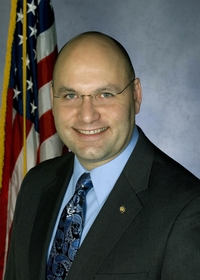 Robert F. Matzie (D) District 16		News CenterBallotpedia		The Representative is not on the State Government Committee. The Representative made the following negative official actions: NoneThe Representative has the following negative public positions:The Representative does not have any negative public positions.The Representative has made the following positive public positions:Voted for Act 77 (Mail in Ballots)Co-sponsor of HB 22 (Re-districting)Notes:The Representative is not a co-sponsor of HB 1369 (Open Primaries). No public statements on this legislation have been found.No public statements were found from the Representative on Ranked Choice Voting.The lack of public positions from the Representative on issues of democracy has been extremely striking. His social media does not contain a condemnation of January 6th during the month of January of 2021. There has not been a press release on the issue either.